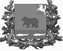 Администрация молчановского РАЙОНАТомской областипостановление_________                                                                                                                   №____с. МолчановоОб утверждении норматива стоимости                     1 квадратного метра общей площади жилья на II квартал 2019 годаВ соответствии с пунктом 13 Правил предоставления молодым семьям социальных выплат на приобретение (строительство) жилья и их использования в рамках реализации основного мероприятия «Обеспечение жильем молодых семей» государственной программы Российской Федерации «Обеспечение доступным и комфортным жильем и коммунальными услугами граждан Российской Федерации», утвержденных Постановлением Правительства Российской Федерации от 17 декабря 2010 года №1050,ПОСТАНОВЛЯЮ:Установить на II квартал 2019 года норматив стоимости 1 квадратного метра общей площади жилья по муниципальному образованию «Молчановский район» для расчета размера социальной выплаты в размере 16000 (Шестнадцать тысяч) рублей.Действие настоящего постановления распространяется на правоотношения, возникшие с 01 апреля 2019 года.3. Контроль за исполнением настоящего постановления возложить на заместителя Главы Молчановского района по экономической политике В.Ю. Палосона.Глава Молчановского района                                                                      Ю.Ю. СальковЕлена Александровна Пивоварова8(38256)21-7-36В дело – 1Пивоварова – 1